Образовательный маршрут для совместной деятельности родителей с детьми в сети Интернет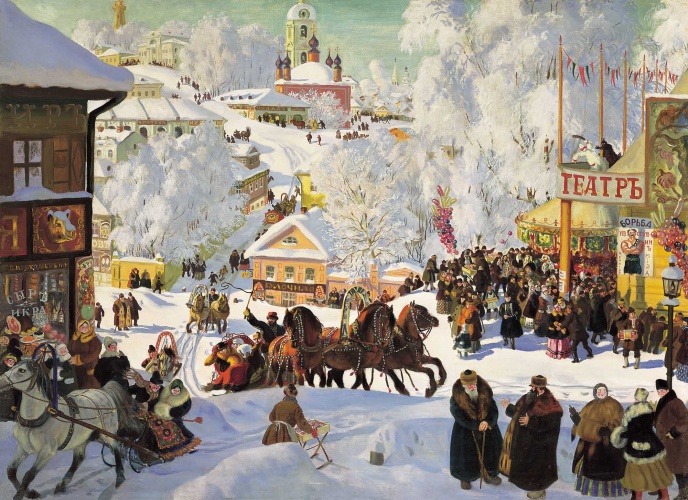 "Играем вместе"Авторы: Савельева Дарья Константиновна, Романова Ирина Александровна, воспитатели муниципального бюджетного дошкольного образовательного учреждения «Детский сад комбинированного вида № 383» городского округа СамараОбразовательная область: «Познавательное развитие»Уважаемые родители!Кто из взрослых не помнит игр своего детства!  Они объединяли детей разного возраста. Русские народные игры естественны для семейного воспитания. Они просты и общедоступны. В них каждый из членов семьи может найти себе активную роль по силам и способностям. Атрибуты для этих игр могут быть изготовлены самими играющими, большинство игр не требует специально оборудованного места. В них можно играть в самых различных ситуациях: на прогулках, во время вечернего отдыха, на семейных праздниках.Современные дети с удовольствием играют в русские народные игры. Они привлекают ребят и познавательным содержанием, и разнообразием игровых действий, и эмоциональной окрашенностью.Мы надеемся, что данный образовательный маршрут поможет вам приобщить детей к народным играм, сделать их здоровыми, веселыми и жизнерадостными.Шаг 1.Понедельник "Зимние забавы"Спросите малыша знает ли он во что можно играть на улице зимой? Какие знает зимние игры и забавы? Предложите отправиться в путешествие в Древнюю Русь и узнать, как же там ребятня и взрослые зиму встречали и зимой на улице играли.  Предложите ребенку выучить правила и поиграть с детьми на улице в игру "Мороз — Красный нос":По краям игровой площадки очерчиваются границы двух «домов». В одном из них собираются игроки.Водящий, т.е. Мороз — Красный нос, встает посреди площадки и говорит:Я Мороз — Красный нос,Всех морожу без разбора.Разберусь со всеми скоро,Кто сейчас решитсяВ дальний путь пуститься!Играющие в ответ скандируют:Не боимся мы угрозИ не страшен нам мороз!И тут же бегут в противоположный «дом». Мороз пытается их догнать и «заморозить»: те, кого он успевает коснуться рукой, замирают на месте. По окончании перебежки они либо выбывают из игры, либо остаются в «замороженном» положении на последующие туры. В этом случае выигрывает тот, кто останется последним, избежавшим прикосновения Мороза.Попросите собрать пазлы  "Зимний вечер":http://www.igraemsa.ru/igry-dlja-detej/pazly/pazl-zimnij-vecherШаг 2. Вторник "Снежные постройки"Побеседуйте с ребенком на тему: "Что можно построить из снега", попросите вспомнить какими свойствами обладает снег, расскажите какие снежные постройки вы делали в детстве.Прочтите ребенку рассказ Н. Носова "На горке" http://lukoshko.net/nosov/nosz5.shtmlПопросите ответить на вопросы:Что ребята построили во дворе?
Чем занимался Котька во время строительства горки?
Что сделал Котька, когда ребята ушли?
Почему Котька не смог взобраться на горку?
Что придумал Котька для того, чтобы взобраться на горку?
Как ребята отнеслись к поступку Котьки?
Что предпринял Котька, чтобы исправить свою ошибку?Посмотрите с ребенком мультфильм "Снегурочка" https://www.youtube.com/watch?v=nCYwSS-qWV0Предложите поиграть в игру "Снежинки"http://www.igraemsa.ru/igry-dlja-detej/igry-na-vnimanie-i-pamjat/igra-na-vnimatelnost-snezhinkiШаг 3. Среда "Домашние посиделки"Расскажите ребенку как коротали зимние вечера наши предки: Давным - давно, в старину, тёмными, зимними вечерами, собирались люди в большой избе, где пели песни, водили хороводы, рассказывали шутки прибаутки. Лепили из глины игрушки, вырезали из дерева посуду, матрёшек. Такие вечера назывались посиделками.Прочтите стихотворение: На завалинках, в светёлкахИль на брёвнышках какихСобирали посиделкиПожилых и молодых.При лучине ли сиделиИль под светлый небосвод,Говорили, песни пелиИ водили хоровод.Да играли на Урале!Ах, как игры хороши.Словом эти посиделкиБыли праздником души!Русский народ умел не только хорошо трудиться, но и отдыхали люди весело, с душой. Делу время, а потехе час – говорит русская пословица.Люди пели, плясали, играли в игры, рассказывали сказки, шутили.Поэкспериментируйте с водой и льдом пройдя по ссылке http://www.tavika.ru/2013/12/ice-experiment-part-1.htmlПредложите разгадать "Зимние ребусы" http://www.igraemsa.ru/igry-dlja-detej/zagadki-rebusy-sharady/rebusy-pro-zimu-v-kartinkah-s-otvetamШаг 4. Четверг "Народные игрушки"Посмотрите вместе с ребенком презентацию "История народной игрушки"___________________________________________Посетите мастер-класс и сделайте куклу-ангелаhttps://www.youtube.com/watch?v=Ft9b6x94kbIПредложите поиграть в игру русская матрешка http://www.igraemsa.ru/igry-dlja-detej/igry-na-logiku-i-myshlenie/russkie-matreshkiШаг 5. Пятница "Народные гуляния"Расскажите ребенку о том, что в январе проводятся рождественские новогодние праздники или зимние святки, которые длятся две недели. Начинаются праздники с веселых посиделок. Шутками перебрасываются, небылицы всякие веселые рассказывают, песни поют, хороводы водят, в веселые игры играют.Рождество на Руси стали праздновать больше тысячи лет назад. День перед Рождеством назывался Сочельник. В этот день нельзя было ничего есть, пока в небе не зажжется первая звезда. К вечеру накрывали столы, готовили разные угощения. А детям обязательно дарили подарки.Ночь перед Рождеством считалась магической, волшебной. Наши предки полагали, что в эту ночь оживает вся нечисть – черти и ведьмы, вампиры и русалки. Они празднуют последнюю ночь на земле, потому что с рассветом все должны будут исчезнуть.Раз ночь такая волшебная, и черти пляшут, и ведьмы летают, то люди придумали, как защитить себя от нечистой силы. Они проводили обряд колядования.Юноши и девушки собирались вместе, ходили по домам и пели особые песни, в которых всем желали счастья, здоровья и богатства. За это хозяева дома награждали колядующих угощением. А чтобы нечистая сила не смогла поймать колядующих, молодые люди наряжались: кто в черта, кто в козла, кто в ведьму. Считалось, что в таком обличие нечисть не узнает человека.Посмотрите видеоролик "Рождественские колядки: https://www.youtube.com/watch?v=YbKKLxBZRmkПредложите ребенку выбрать и сыграть в понравившиеся игры:http://amnesia.pavelbers.com/Straniza%20istorii%20Rossii%20%2017%20Igra.htm